I-TROFEO SANT JORDI – 2021Riudoms, 20 de Marzo.LISTADO DE PATINADORES INVITADOS, que han confirmado su participación: Individual Femenino:	Federación:		Individual Masculino:	Federación:	Carla Escrich Solé		Catalana 		Pere Marsinyach Torrico	CatalanaSilvia Rodriguez Ucha		Catalana		Kilian Gomis  Sanchez		Com. ValencianaAndrea Silva Pascual		Catalana		Jorge Canales Rodriguez	MadrileñaNonaya Cuervo Sanjurjo	Pais Vasco		Pau Garcia Domec		CatalanaAnna Castelltort Bukvicova	Catalana		Ivan Perez Mangas		CatalanaClaudia Aguado Pajarón	Catalana		Alex Medina Gil		CatalanaNaiara Tena Gorrindo		Aragonesa		Pol Torres Lopez		CatalanaAnouk Vizcarro Tomás		Catalana		Ot Dalmau Tolra		CatalanaAina Lafuente Graupera	Catalana		Hector Diez Severino		CántabraAina Martin Pey		Catalana		Bruno Marco Costabella	CatalanaMar Cajal Trias			Catalana		Biel Jané Vila			CatalanaSira Bella Gallardo		Catalana		Jordi Anfruns Gonzalez		Catalana							Aritz Pejenaute Sandua		Catalana							Lucas Yañez Perez		Gallega							Aleix Bou Bravo		Catalana	Los patinadores relacionados tendrán que llevar el chándal y resto de material de la Selección, con  la camiseta naranja.Los técnicos de los patinadores invitados no tienen necesariamente que llevar la indumentaria de la Selección en esta competición. Los entrenamientos  oficiales serán el mismo sábado 20 de Marzo por la mañana , a través del orden de salida sorteado, con los siguientes horarios:De 09,30 a 10,05 h.  	Femenino  (4).		 De 11,25 a 12,00 h	Masculino (5).De 10,05 a 10,40 h	Femenino  (4).		 De 12,00 a 12,35 h	Masculino (5).De 10,40 a 11,15 h	Femenino  (4).		 De 12,35 a 13,10 h	Masculino (5).De 11,15 a 11,25 h	Limpieza pista.Los horarios oficiales de la Competición se publicarán próximamente.Pueden consultar a este Comité en caso de precisar de alguna aclaración.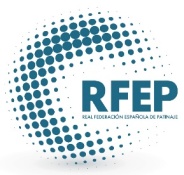 										Comité NacionalReus, a 11 de Febrero de 2021